FORMULARZ DLA Odstąpienie od umowy Reklamację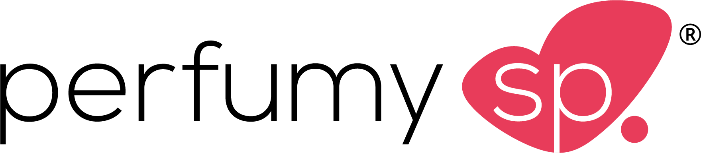 Nie wszystko było w porządku?Bardzo przepraszamy. Proszę opowiedzieć nam o kilka formalności:Numer zamówienia:					Kontakt telefoniczny:					Adres e-mail:						Numer konta bankowego:				Jakie produkty zwracasz?Co jest powodem powrótu do nas?Jakie preferujesz rozwiązanie?Data:				Podpis:				Towar wraz z tym formularzem prosimy przesyłać na adres:SP Venture, s.r.o.Průmyslová 1515/14102 00 PrahaDziękuję!Sprawa zostanie wykonana w możliwie najkrótszym czasie skontaktuje się z Tobą.